                     Louisiana Bandmasters’ Associatio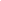 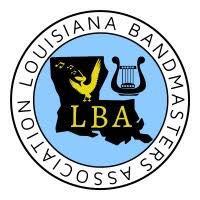 Amy Kutz, President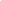 www.labandmasters.com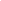 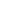 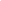 Congratulations!  It is our pleasure to inform you that you have been selected to be a member of the Louisiana Bandmasters Association All-Star Middle School Concert Band. Please read this entire letter carefully to avoid any problems with your registration process.Band members will meet Monday, June 3rd at 9:00 a.m. in the lobby of the Ducrest-Gilfry Auditorium in Angelle Hall on the campus of the University of Louisiana, located at 601 E. St. Mary Blvd.; Lafayette, LA; 70504 for registration.  Band directors, parents or designated chaperones need to accompany students to registration and will be responsible for students during all meal breaks.  The middle school bands will perform Tuesday, June 4th at 2:00 p.m. in the Ducrest-Gilfry Auditorium in Angelle Hall. Students will be dismissed immediately following the performance on Tuesday.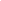 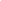 Monday, June 3rd     9:00am			Registration/Placement9:30am – 12:00pm	Rehearsal12:00pm – 1:30pm	Lunch1:30pm		Meet & Walk2:00pm – 3:00pm	Jazz & Blast Concert3:00pm – 6:30pm	RehearsalGENERAL INFORMATION:Complete the enclosed registration/acceptance form and include a SCHOOL CHECK or MONEY ORDER ONLY  (NO PERSONAL CHECKS) in the amount of $70.00 per person payable to Louisiana Bandmasters Association. We would like all students to turn in their forms and payment to their band director.  Band Director’s will then mail the completed registration/acceptance forms and payment to:  Geddy Bienvenu, 124 N. 3rd St., Golden Meadow, Louisiana 70357 by April 19th.  Your name will be dropped if forms and payment are not received by this date.  NO REFUNDS WILL BE MADE AFTER May 15th.   SCHOOL CHECKS or MONEY ORDERS ONLY,  ALL OTHER CHECKS WILL BE RETURNEDReport to the lobby of the Ducrest-Gilfry Auditorium in Angelle Hall on the campus of the University of Louisiana, located at 601 E. St. Mary Blvd.; Lafayette, LA; 70504 on Monday, June 5th for registration.  Your band director, parent, or designated chaperone must accompany you to registration and accompany you to the rehearsal room after check-in.  (LUNCH AND ALL MEALS ARE ON YOUR OWN)CHAIR PLACEMENT AUDITIONS:  Audition music can be found on the LBA web site – labandmasters.org.  You should learn this material well. It will be used to decide your placement in one of the three concert bands once you are at LBA. Auditions will be recorded and submitted by your band director.  Students will find out results as they register on Monday morning.YOU MUST BRING:  Your instrument, reeds, valve oil, etc.  Percussion players should bring their own sticks, and mallets. All other percussion instruments will be provided. STUDENTS MUST BRING A PENCILParents and friends are invited to attend the Jazz and BLAST Band concert at 2:00 p.m. Monday. The Middle School Concerts will be Tuesday at 2:00. It is expected that all students attend the entire performance for both the Jazz Band and Middle School Concerts. Jazz, BLAST, and Middle School Concerts will take place in the Ducrest-Gilfry Auditorium in Angelle Hall.  Students will be dismissed from the All-Star Band after the Middle School concerts at approximately 3:30 on Tuesday.It is recommended that you identify all personal equipment with your name and school.Band photographs and recordings of the performance may be ordered at the concert.All students will be given an All-Star T-shirt. This is to be worn tucked in, along with long blue jeans to the performance on Tuesday.Shorts and casual wear are acceptable for rehearsal.Students not following all rules of the L.B.A. All-Star Band or not conducting themselves in a respectable manner will be dismissed from the band and parents will be notified to pick them up.Congratulations again and if you have any questions, please contact me (email is best): Geddy Bienvenu – 124 N. 3rd St., Golden Meadow, Louisiana 70357.985-278-1176 - cell or 985-475-7314 - school (office hours 1:00 pm– 2:30 pm) gbienvenu@mylpsd.net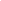 FROM I-49 (Alexandria) Continue south into town as I-49 becomes US-167 S which becomes US-90Travel approximately 5 miles through townTurn RIGHT onto LA-182/ W. PINHOOK RD.Turn RIGHT on E. St. Mary Blvd.  Angelle Hall is at the corner of E. St. Mary Blvd. and McKinley St.FROM I-10 (Lake Charles or Baton Rouge)Take the Lafayette Exit 103A (US-90 via US-167 S) Travel approximately 5 miles through townTurn RIGHT onto LA-182/ W PINHOOK RD.Turn RIGHT on E. St. Mary Blvd.  Angelle Hall is at the corner of E. St. Mary Blvd. and McKinley St.FROM US-90 (New Iberia, Morgan City, Houma etc.)Turn LEFT onto University Ave. (airport will be on your right)  Turn LEFT onto McKinley St.  Angelle Hall is at the corner of E. St. Mary Blvd. and McKinley St. 